4MP HD Intelligent LightHunter IR Fixed Dome Network CameraIPC324SS-ADF28(40)K-I1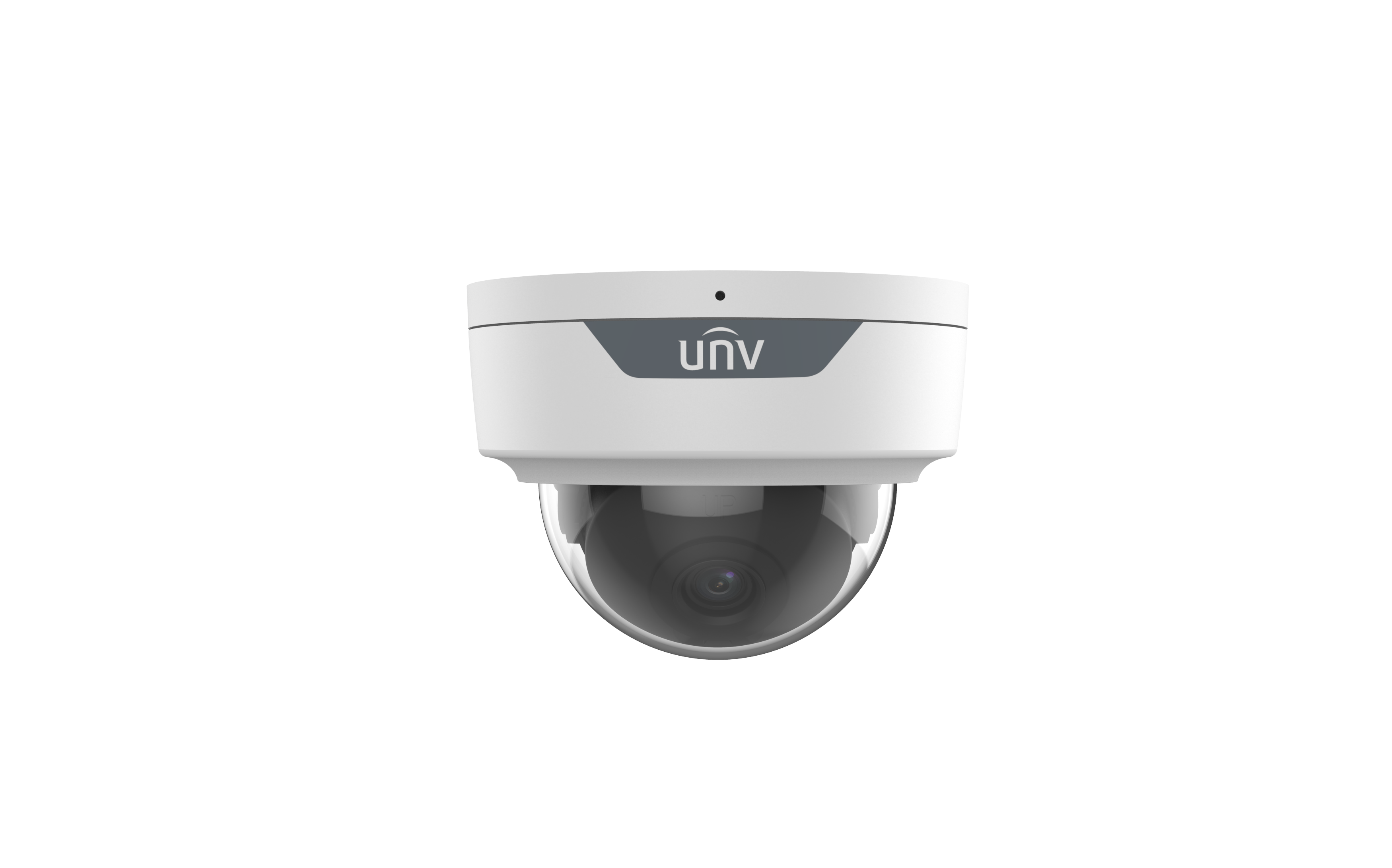 Key Features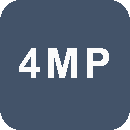 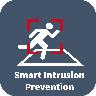 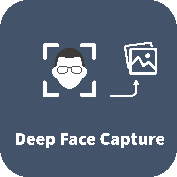 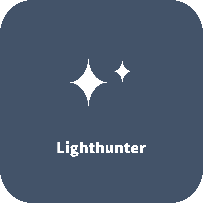 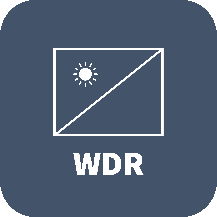 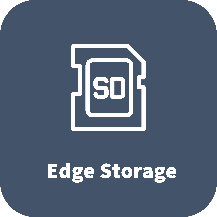 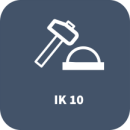 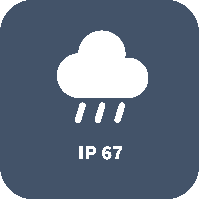 High quality image with 4MP, 1/3"CMOS sensor4MP (2688*1520)@ 30/25(default)fps; 4MP (2560*1440)@ 30/25fps; 3MP (2304*1296) @ 30/25fps; 2MP (1920*1080) @30/25fps;Ultra 265, H.265, H.264, MJPEGIntelligent perimeter protection, include cross line, intrusion, enter area, leave area detectionBased on target classification, smart intrusion prevention significantly reduce false alarm caused by leaves, birds and lights etc., accurately focus on human and, motor vehicle and non-motor vehicleIntelligent face captureIntelligent People Flow Counting and Crowd Density MonitoringAuto Scene Match (ASM)（Only WDR）LightHunter technology ensures ultra-high image quality in low illumination environment130dB true WDR technology enables clear image in strong light sceneSupport 9:16 Corridor ModeAlarm:1 in/1 out, Audio: 1 in/1 outSmart IR, up to 40m (131ft) IR distanceSupports 256 G Micro SD cardIK10 vandal resistant and IP67 protectionSpecificationsDimensions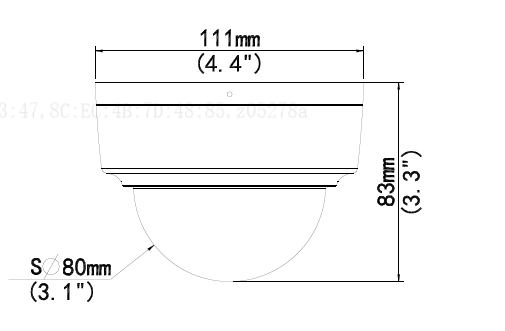 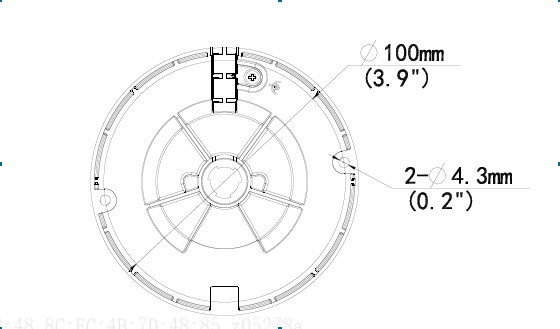 AccessoriesZhejiang Uniview Technologies Co., Ltd.Building No. 369, Xietong Road, Xixing Sub-district, Binjiang District, Hangzhou City, Zhejiang Province, China，310051Email: overseasbusiness@uniview.com; globalsupport@uniview.comhttp://www.uniview.com©2023 Zhejiang Uniview Technologies Co., Ltd. All rights reserved.*Product specifications and availability are subject to change without notice.IPC324SS-ADF28K-I1IPC324SS-ADF28K-I1IPC324SS-ADF28K-I1IPC324SS-ADF28K-I1IPC324SS-ADF40K-I1IPC324SS-ADF40K-I1IPC324SS-ADF40K-I1IPC324SS-ADF40K-I1IPC324SS-ADF40K-I1CameraCameraCameraCameraCameraCameraCameraCameraCameraCameraSensor1/3", 4.0 megapixel, progressive scan, CMOS1/3", 4.0 megapixel, progressive scan, CMOS1/3", 4.0 megapixel, progressive scan, CMOS1/3", 4.0 megapixel, progressive scan, CMOS1/3", 4.0 megapixel, progressive scan, CMOS1/3", 4.0 megapixel, progressive scan, CMOS1/3", 4.0 megapixel, progressive scan, CMOS1/3", 4.0 megapixel, progressive scan, CMOS1/3", 4.0 megapixel, progressive scan, CMOSMinimum IlluminationColour: 0.002Lux (F1.6, AGC ON)0 lux with IRColour: 0.002Lux (F1.6, AGC ON)0 lux with IRColour: 0.002Lux (F1.6, AGC ON)0 lux with IRColour: 0.002Lux (F1.6, AGC ON)0 lux with IRColour: 0.002Lux (F1.6, AGC ON)0 lux with IRColour: 0.002Lux (F1.6, AGC ON)0 lux with IRColour: 0.002Lux (F1.6, AGC ON)0 lux with IRColour: 0.002Lux (F1.6, AGC ON)0 lux with IRColour: 0.002Lux (F1.6, AGC ON)0 lux with IRDay/NightIR-cut filter with auto switch (ICR)IR-cut filter with auto switch (ICR)IR-cut filter with auto switch (ICR)IR-cut filter with auto switch (ICR)IR-cut filter with auto switch (ICR)IR-cut filter with auto switch (ICR)IR-cut filter with auto switch (ICR)IR-cut filter with auto switch (ICR)IR-cut filter with auto switch (ICR)ShutterAuto/Manual, 1 ~ 1/100000sAuto/Manual, 1 ~ 1/100000sAuto/Manual, 1 ~ 1/100000sAuto/Manual, 1 ~ 1/100000sAuto/Manual, 1 ~ 1/100000sAuto/Manual, 1 ~ 1/100000sAuto/Manual, 1 ~ 1/100000sAuto/Manual, 1 ~ 1/100000sAuto/Manual, 1 ~ 1/100000sAdjustment anglePan: 0° ~ 352°Pan: 0° ~ 352°Tilt: 0° ~ 70°Tilt: 0° ~ 70°Tilt: 0° ~ 70°Tilt: 0° ~ 70°Tilt: 0° ~ 70°Rotate: 0° ~ 350°Rotate: 0° ~ 350°WDR130dB130dB130dB130dB130dB130dB130dB130dB130dBS/N>56dB>56dB>56dB>56dB>56dB>56dB>56dB>56dB>56dBLensLensLensLensLensLensLensLensLensLensLens2.8mm@F1.62.8mm@F1.62.8mm@F1.62.8mm@F1.62.8mm@F1.64.0mm@F1.64.0mm@F1.64.0mm@F1.64.0mm@F1.6IrisFixedFixedFixedFixedFixedFixedFixedFixedFixedField of View (H)97.68°97.68°97.68°97.68°97.68°81.39°81.39°81.39°81.39°Field of View (V)52.67°52.67°52.67°52.67°52.67°43.36°43.36°43.36°43.36°Field of View (D)102.52°102.52°102.52°102.52°102.52°86.91°86.91°86.91°86.91°DORIDORIDORIDORIDORIDORIDORIDORIDORIDORIDORI DistanceLens (mm)Detect (m)Detect (m)Observe (m)Observe (m)Observe (m)Recognize (m)Recognize (m)Identify (m)DORI Distance2.863.063.025.225.225.212.612.66.3DORI Distance4.090.090.036.036.036.018.018.09.0IlluminatorIlluminatorIlluminatorIlluminatorIlluminatorIlluminatorIlluminatorIlluminatorIlluminatorIlluminatorIR RangeUp to 40m (131ft) IR rangeUp to 40m (131ft) IR rangeUp to 40m (131ft) IR rangeUp to 40m (131ft) IR rangeUp to 40m (131ft) IR rangeUp to 40m (131ft) IR rangeUp to 40m (131ft) IR rangeUp to 40m (131ft) IR rangeUp to 40m (131ft) IR rangeWavelength850nm850nm850nm850nm850nm850nm850nm850nm850nmIR On/Off ControlAuto/ManualAuto/ManualAuto/ManualAuto/ManualAuto/ManualAuto/ManualAuto/ManualAuto/ManualAuto/ManualVideoVideoVideoVideoVideoVideoVideoVideoVideoVideoVideo CompressionUltra 265, H.265, H.264, MJPEGUltra 265, H.265, H.264, MJPEGUltra 265, H.265, H.264, MJPEGUltra 265, H.265, H.264, MJPEGUltra 265, H.265, H.264, MJPEGUltra 265, H.265, H.264, MJPEGUltra 265, H.265, H.264, MJPEGUltra 265, H.265, H.264, MJPEGUltra 265, H.265, H.264, MJPEGH.264 code profileBaseline profile, Main profile, High profileBaseline profile, Main profile, High profileBaseline profile, Main profile, High profileBaseline profile, Main profile, High profileBaseline profile, Main profile, High profileBaseline profile, Main profile, High profileBaseline profile, Main profile, High profileBaseline profile, Main profile, High profileBaseline profile, Main profile, High profileFrame RateMain Stream: 4MP (2688*1520), Max 30fps;4MP (2560*1440), Max 30fps; 3MP (2304*1296), Max 30fps; 1080P (1920*1080), Max 30fps; Sub Stream: 1080P (1920*1080), Max 30fps; 720P (1280*720), Max 30fps; D1 (720*576), Max 30fps; 640*360, Max 30fps; 2CIF(704*288), Max 30fps; CIF(352*288), Max 30fps; Third Stream: D1 (720*576), Max 30fps; 640*360,Max 30fps; 2CIF(704*288), Max 30fps; CIF(352*288), Max 30fps;Main Stream: 4MP (2688*1520), Max 30fps;4MP (2560*1440), Max 30fps; 3MP (2304*1296), Max 30fps; 1080P (1920*1080), Max 30fps; Sub Stream: 1080P (1920*1080), Max 30fps; 720P (1280*720), Max 30fps; D1 (720*576), Max 30fps; 640*360, Max 30fps; 2CIF(704*288), Max 30fps; CIF(352*288), Max 30fps; Third Stream: D1 (720*576), Max 30fps; 640*360,Max 30fps; 2CIF(704*288), Max 30fps; CIF(352*288), Max 30fps;Main Stream: 4MP (2688*1520), Max 30fps;4MP (2560*1440), Max 30fps; 3MP (2304*1296), Max 30fps; 1080P (1920*1080), Max 30fps; Sub Stream: 1080P (1920*1080), Max 30fps; 720P (1280*720), Max 30fps; D1 (720*576), Max 30fps; 640*360, Max 30fps; 2CIF(704*288), Max 30fps; CIF(352*288), Max 30fps; Third Stream: D1 (720*576), Max 30fps; 640*360,Max 30fps; 2CIF(704*288), Max 30fps; CIF(352*288), Max 30fps;Main Stream: 4MP (2688*1520), Max 30fps;4MP (2560*1440), Max 30fps; 3MP (2304*1296), Max 30fps; 1080P (1920*1080), Max 30fps; Sub Stream: 1080P (1920*1080), Max 30fps; 720P (1280*720), Max 30fps; D1 (720*576), Max 30fps; 640*360, Max 30fps; 2CIF(704*288), Max 30fps; CIF(352*288), Max 30fps; Third Stream: D1 (720*576), Max 30fps; 640*360,Max 30fps; 2CIF(704*288), Max 30fps; CIF(352*288), Max 30fps;Main Stream: 4MP (2688*1520), Max 30fps;4MP (2560*1440), Max 30fps; 3MP (2304*1296), Max 30fps; 1080P (1920*1080), Max 30fps; Sub Stream: 1080P (1920*1080), Max 30fps; 720P (1280*720), Max 30fps; D1 (720*576), Max 30fps; 640*360, Max 30fps; 2CIF(704*288), Max 30fps; CIF(352*288), Max 30fps; Third Stream: D1 (720*576), Max 30fps; 640*360,Max 30fps; 2CIF(704*288), Max 30fps; CIF(352*288), Max 30fps;Main Stream: 4MP (2688*1520), Max 30fps;4MP (2560*1440), Max 30fps; 3MP (2304*1296), Max 30fps; 1080P (1920*1080), Max 30fps; Sub Stream: 1080P (1920*1080), Max 30fps; 720P (1280*720), Max 30fps; D1 (720*576), Max 30fps; 640*360, Max 30fps; 2CIF(704*288), Max 30fps; CIF(352*288), Max 30fps; Third Stream: D1 (720*576), Max 30fps; 640*360,Max 30fps; 2CIF(704*288), Max 30fps; CIF(352*288), Max 30fps;Main Stream: 4MP (2688*1520), Max 30fps;4MP (2560*1440), Max 30fps; 3MP (2304*1296), Max 30fps; 1080P (1920*1080), Max 30fps; Sub Stream: 1080P (1920*1080), Max 30fps; 720P (1280*720), Max 30fps; D1 (720*576), Max 30fps; 640*360, Max 30fps; 2CIF(704*288), Max 30fps; CIF(352*288), Max 30fps; Third Stream: D1 (720*576), Max 30fps; 640*360,Max 30fps; 2CIF(704*288), Max 30fps; CIF(352*288), Max 30fps;Main Stream: 4MP (2688*1520), Max 30fps;4MP (2560*1440), Max 30fps; 3MP (2304*1296), Max 30fps; 1080P (1920*1080), Max 30fps; Sub Stream: 1080P (1920*1080), Max 30fps; 720P (1280*720), Max 30fps; D1 (720*576), Max 30fps; 640*360, Max 30fps; 2CIF(704*288), Max 30fps; CIF(352*288), Max 30fps; Third Stream: D1 (720*576), Max 30fps; 640*360,Max 30fps; 2CIF(704*288), Max 30fps; CIF(352*288), Max 30fps;Main Stream: 4MP (2688*1520), Max 30fps;4MP (2560*1440), Max 30fps; 3MP (2304*1296), Max 30fps; 1080P (1920*1080), Max 30fps; Sub Stream: 1080P (1920*1080), Max 30fps; 720P (1280*720), Max 30fps; D1 (720*576), Max 30fps; 640*360, Max 30fps; 2CIF(704*288), Max 30fps; CIF(352*288), Max 30fps; Third Stream: D1 (720*576), Max 30fps; 640*360,Max 30fps; 2CIF(704*288), Max 30fps; CIF(352*288), Max 30fps;Video Bit Rate128 Kbps~16 Mbps128 Kbps~16 Mbps128 Kbps~16 Mbps128 Kbps~16 Mbps128 Kbps~16 Mbps128 Kbps~16 Mbps128 Kbps~16 Mbps128 Kbps~16 Mbps128 Kbps~16 MbpsU-codeSupportSupportSupportSupportSupportSupportSupportSupportSupportOSDUp to 8 OSDsUp to 8 OSDsUp to 8 OSDsUp to 8 OSDsUp to 8 OSDsUp to 8 OSDsUp to 8 OSDsUp to 8 OSDsUp to 8 OSDsPrivacy MaskUp to 4 areasUp to 4 areasUp to 4 areasUp to 4 areasUp to 4 areasUp to 4 areasUp to 4 areasUp to 4 areasUp to 4 areasROIUp to 8 areasUp to 8 areasUp to 8 areasUp to 8 areasUp to 8 areasUp to 8 areasUp to 8 areasUp to 8 areasUp to 8 areasVideo StreamTriple streamsTriple streamsTriple streamsTriple streamsTriple streamsTriple streamsTriple streamsTriple streamsTriple streamsImageImageImageImageImageImageImageImageImageImageWhite BalanceAuto/Outdoor/Fine Tune/Sodium Lamp/Locked/Auto2Auto/Outdoor/Fine Tune/Sodium Lamp/Locked/Auto2Auto/Outdoor/Fine Tune/Sodium Lamp/Locked/Auto2Auto/Outdoor/Fine Tune/Sodium Lamp/Locked/Auto2Auto/Outdoor/Fine Tune/Sodium Lamp/Locked/Auto2Auto/Outdoor/Fine Tune/Sodium Lamp/Locked/Auto2Auto/Outdoor/Fine Tune/Sodium Lamp/Locked/Auto2Auto/Outdoor/Fine Tune/Sodium Lamp/Locked/Auto2Auto/Outdoor/Fine Tune/Sodium Lamp/Locked/Auto2Digital Noise Reduction2D/3D DNR2D/3D DNR2D/3D DNR2D/3D DNR2D/3D DNR2D/3D DNR2D/3D DNR2D/3D DNR2D/3D DNRSmart IRSupportSupportSupportSupportSupportSupportSupportSupportSupportFlipNormal/Vertical/Horizontal/180°/90°Clockwise/90°Anti-clockwiseNormal/Vertical/Horizontal/180°/90°Clockwise/90°Anti-clockwiseNormal/Vertical/Horizontal/180°/90°Clockwise/90°Anti-clockwiseNormal/Vertical/Horizontal/180°/90°Clockwise/90°Anti-clockwiseNormal/Vertical/Horizontal/180°/90°Clockwise/90°Anti-clockwiseNormal/Vertical/Horizontal/180°/90°Clockwise/90°Anti-clockwiseNormal/Vertical/Horizontal/180°/90°Clockwise/90°Anti-clockwiseNormal/Vertical/Horizontal/180°/90°Clockwise/90°Anti-clockwiseNormal/Vertical/Horizontal/180°/90°Clockwise/90°Anti-clockwiseDewarpingN/AN/AN/AN/AN/AN/AN/AN/AN/AHLCSupportSupportSupportSupportSupportSupportSupportSupportSupportBLCSupportSupportSupportSupportSupportSupportSupportSupportSupportDefogDigital DefogDigital DefogDigital DefogDigital DefogDigital DefogDigital DefogDigital DefogDigital DefogDigital DefogIntelligentIntelligentIntelligentIntelligentIntelligentIntelligentIntelligentIntelligentIntelligentIntelligentSmart intrusion preventionSupport false alarm filtering: Cross Line detection, Intrusion detection, Enter Area detection, Leave Area detectionSupport false alarm filtering: Cross Line detection, Intrusion detection, Enter Area detection, Leave Area detectionSupport false alarm filtering: Cross Line detection, Intrusion detection, Enter Area detection, Leave Area detectionSupport false alarm filtering: Cross Line detection, Intrusion detection, Enter Area detection, Leave Area detectionSupport false alarm filtering: Cross Line detection, Intrusion detection, Enter Area detection, Leave Area detectionSupport false alarm filtering: Cross Line detection, Intrusion detection, Enter Area detection, Leave Area detectionSupport false alarm filtering: Cross Line detection, Intrusion detection, Enter Area detection, Leave Area detectionSupport false alarm filtering: Cross Line detection, Intrusion detection, Enter Area detection, Leave Area detectionSupport false alarm filtering: Cross Line detection, Intrusion detection, Enter Area detection, Leave Area detectionRecognitionFace captureFace captureFace captureFace captureFace captureFace captureFace captureFace captureFace captureStatistical AnalysisPeople counting, support people flow counting and crowd density monitoring	People counting, support people flow counting and crowd density monitoring	People counting, support people flow counting and crowd density monitoring	People counting, support people flow counting and crowd density monitoring	People counting, support people flow counting and crowd density monitoring	People counting, support people flow counting and crowd density monitoring	People counting, support people flow counting and crowd density monitoring	People counting, support people flow counting and crowd density monitoring	People counting, support people flow counting and crowd density monitoring	Auto Scene Match (ASM)Support（Only WDR）Support（Only WDR）Support（Only WDR）Support（Only WDR）Support（Only WDR）Support（Only WDR）Support（Only WDR）Support（Only WDR）Support（Only WDR）EventsEventsEventsEventsEventsEventsEventsEventsEventsEventsBasic DetectionMotion detection, Ultra motion detection, Tampering alarm, Audio detectionMotion detection, Ultra motion detection, Tampering alarm, Audio detectionMotion detection, Ultra motion detection, Tampering alarm, Audio detectionMotion detection, Ultra motion detection, Tampering alarm, Audio detectionMotion detection, Ultra motion detection, Tampering alarm, Audio detectionMotion detection, Ultra motion detection, Tampering alarm, Audio detectionMotion detection, Ultra motion detection, Tampering alarm, Audio detectionMotion detection, Ultra motion detection, Tampering alarm, Audio detectionMotion detection, Ultra motion detection, Tampering alarm, Audio detectionGeneral FunctionWatermark, IP address filtering, alarm input, alarm output, access policy, ARP Protection, RTSP authentication, user authenticationWatermark, IP address filtering, alarm input, alarm output, access policy, ARP Protection, RTSP authentication, user authenticationWatermark, IP address filtering, alarm input, alarm output, access policy, ARP Protection, RTSP authentication, user authenticationWatermark, IP address filtering, alarm input, alarm output, access policy, ARP Protection, RTSP authentication, user authenticationWatermark, IP address filtering, alarm input, alarm output, access policy, ARP Protection, RTSP authentication, user authenticationWatermark, IP address filtering, alarm input, alarm output, access policy, ARP Protection, RTSP authentication, user authenticationWatermark, IP address filtering, alarm input, alarm output, access policy, ARP Protection, RTSP authentication, user authenticationWatermark, IP address filtering, alarm input, alarm output, access policy, ARP Protection, RTSP authentication, user authenticationWatermark, IP address filtering, alarm input, alarm output, access policy, ARP Protection, RTSP authentication, user authenticationAudioAudioAudioAudioAudioAudioAudioAudioAudioAudioAudio CompressionG.711U, G.711AG.711U, G.711AG.711U, G.711AG.711U, G.711AG.711U, G.711AG.711U, G.711AG.711U, G.711AG.711U, G.711AG.711U, G.711AAudio Bitrate64 Kbps64 Kbps64 Kbps64 Kbps64 Kbps64 Kbps64 Kbps64 Kbps64 KbpsTwo-way audioSupportSupportSupportSupportSupportSupportSupportSupportSupportSuppressionSupportSupportSupportSupportSupportSupportSupportSupportSupportSampling Rate8KHZ8KHZ8KHZ8KHZ8KHZ8KHZ8KHZ8KHZ8KHZStorageStorageStorageStorageStorageStorageStorageStorageStorageStorageEdge StorageMicro SD, up to 256GBMicro SD, up to 256GBMicro SD, up to 256GBMicro SD, up to 256GBMicro SD, up to 256GBMicro SD, up to 256GBMicro SD, up to 256GBMicro SD, up to 256GBMicro SD, up to 256GBNetwork StorageANR, NAS(NFS)ANR, NAS(NFS)ANR, NAS(NFS)ANR, NAS(NFS)ANR, NAS(NFS)ANR, NAS(NFS)ANR, NAS(NFS)ANR, NAS(NFS)ANR, NAS(NFS)NetworkNetworkNetworkNetworkNetworkNetworkNetworkNetworkNetworkNetworkProtocolsIPv4, IPv6, IGMP, ICMP, ARP, TCP, UDP, DHCP, PPPoE, RTP, RTSP, RTCP, DNS, DDNS, NTP, FTP, UPnP, HTTP, HTTPS, SMTP, 802.1x, SNMP, QoS, RTMP,SSL/TLS, SSHIPv4, IPv6, IGMP, ICMP, ARP, TCP, UDP, DHCP, PPPoE, RTP, RTSP, RTCP, DNS, DDNS, NTP, FTP, UPnP, HTTP, HTTPS, SMTP, 802.1x, SNMP, QoS, RTMP,SSL/TLS, SSHIPv4, IPv6, IGMP, ICMP, ARP, TCP, UDP, DHCP, PPPoE, RTP, RTSP, RTCP, DNS, DDNS, NTP, FTP, UPnP, HTTP, HTTPS, SMTP, 802.1x, SNMP, QoS, RTMP,SSL/TLS, SSHIPv4, IPv6, IGMP, ICMP, ARP, TCP, UDP, DHCP, PPPoE, RTP, RTSP, RTCP, DNS, DDNS, NTP, FTP, UPnP, HTTP, HTTPS, SMTP, 802.1x, SNMP, QoS, RTMP,SSL/TLS, SSHIPv4, IPv6, IGMP, ICMP, ARP, TCP, UDP, DHCP, PPPoE, RTP, RTSP, RTCP, DNS, DDNS, NTP, FTP, UPnP, HTTP, HTTPS, SMTP, 802.1x, SNMP, QoS, RTMP,SSL/TLS, SSHIPv4, IPv6, IGMP, ICMP, ARP, TCP, UDP, DHCP, PPPoE, RTP, RTSP, RTCP, DNS, DDNS, NTP, FTP, UPnP, HTTP, HTTPS, SMTP, 802.1x, SNMP, QoS, RTMP,SSL/TLS, SSHIPv4, IPv6, IGMP, ICMP, ARP, TCP, UDP, DHCP, PPPoE, RTP, RTSP, RTCP, DNS, DDNS, NTP, FTP, UPnP, HTTP, HTTPS, SMTP, 802.1x, SNMP, QoS, RTMP,SSL/TLS, SSHIPv4, IPv6, IGMP, ICMP, ARP, TCP, UDP, DHCP, PPPoE, RTP, RTSP, RTCP, DNS, DDNS, NTP, FTP, UPnP, HTTP, HTTPS, SMTP, 802.1x, SNMP, QoS, RTMP,SSL/TLS, SSHIPv4, IPv6, IGMP, ICMP, ARP, TCP, UDP, DHCP, PPPoE, RTP, RTSP, RTCP, DNS, DDNS, NTP, FTP, UPnP, HTTP, HTTPS, SMTP, 802.1x, SNMP, QoS, RTMP,SSL/TLS, SSHCompatible IntegrationONVIF (Profile S, Profile G, Profile T), API,SDKONVIF (Profile S, Profile G, Profile T), API,SDKONVIF (Profile S, Profile G, Profile T), API,SDKONVIF (Profile S, Profile G, Profile T), API,SDKONVIF (Profile S, Profile G, Profile T), API,SDKONVIF (Profile S, Profile G, Profile T), API,SDKONVIF (Profile S, Profile G, Profile T), API,SDKONVIF (Profile S, Profile G, Profile T), API,SDKONVIF (Profile S, Profile G, Profile T), API,SDKUser/HostUp to 32 users. 3 user levels: administrator, common user and operatorUp to 32 users. 3 user levels: administrator, common user and operatorUp to 32 users. 3 user levels: administrator, common user and operatorUp to 32 users. 3 user levels: administrator, common user and operatorUp to 32 users. 3 user levels: administrator, common user and operatorUp to 32 users. 3 user levels: administrator, common user and operatorUp to 32 users. 3 user levels: administrator, common user and operatorUp to 32 users. 3 user levels: administrator, common user and operatorUp to 32 users. 3 user levels: administrator, common user and operatorSecurityPassword protection, Strong password, HTTPS encryption, Export operation logs, Basic and digest authentication for RTSP, Digest authentication for HTTP, TLS 1.2, WSSE and digest authentication for ONVIFPassword protection, Strong password, HTTPS encryption, Export operation logs, Basic and digest authentication for RTSP, Digest authentication for HTTP, TLS 1.2, WSSE and digest authentication for ONVIFPassword protection, Strong password, HTTPS encryption, Export operation logs, Basic and digest authentication for RTSP, Digest authentication for HTTP, TLS 1.2, WSSE and digest authentication for ONVIFPassword protection, Strong password, HTTPS encryption, Export operation logs, Basic and digest authentication for RTSP, Digest authentication for HTTP, TLS 1.2, WSSE and digest authentication for ONVIFPassword protection, Strong password, HTTPS encryption, Export operation logs, Basic and digest authentication for RTSP, Digest authentication for HTTP, TLS 1.2, WSSE and digest authentication for ONVIFPassword protection, Strong password, HTTPS encryption, Export operation logs, Basic and digest authentication for RTSP, Digest authentication for HTTP, TLS 1.2, WSSE and digest authentication for ONVIFPassword protection, Strong password, HTTPS encryption, Export operation logs, Basic and digest authentication for RTSP, Digest authentication for HTTP, TLS 1.2, WSSE and digest authentication for ONVIFPassword protection, Strong password, HTTPS encryption, Export operation logs, Basic and digest authentication for RTSP, Digest authentication for HTTP, TLS 1.2, WSSE and digest authentication for ONVIFPassword protection, Strong password, HTTPS encryption, Export operation logs, Basic and digest authentication for RTSP, Digest authentication for HTTP, TLS 1.2, WSSE and digest authentication for ONVIFClientEZStation EZViewEZLiveEZStation EZViewEZLiveEZStation EZViewEZLiveEZStation EZViewEZLiveEZStation EZViewEZLiveEZStation EZViewEZLiveEZStation EZViewEZLiveEZStation EZViewEZLiveEZStation EZViewEZLiveWeb BrowserPlug-in required live view: IE 10 and above, Chrome 45 and above, Firefox 52 and above, Edge 79 and abovePlug-in required live view: IE 10 and above, Chrome 45 and above, Firefox 52 and above, Edge 79 and abovePlug-in required live view: IE 10 and above, Chrome 45 and above, Firefox 52 and above, Edge 79 and abovePlug-in required live view: IE 10 and above, Chrome 45 and above, Firefox 52 and above, Edge 79 and abovePlug-in required live view: IE 10 and above, Chrome 45 and above, Firefox 52 and above, Edge 79 and abovePlug-in required live view: IE 10 and above, Chrome 45 and above, Firefox 52 and above, Edge 79 and abovePlug-in required live view: IE 10 and above, Chrome 45 and above, Firefox 52 and above, Edge 79 and abovePlug-in required live view: IE 10 and above, Chrome 45 and above, Firefox 52 and above, Edge 79 and abovePlug-in required live view: IE 10 and above, Chrome 45 and above, Firefox 52 and above, Edge 79 and aboveWeb BrowserPlug-in free live view: Chrome 57.0 and above, Firefox 58.0 and above, Edge 16 and abovePlug-in free live view: Chrome 57.0 and above, Firefox 58.0 and above, Edge 16 and abovePlug-in free live view: Chrome 57.0 and above, Firefox 58.0 and above, Edge 16 and abovePlug-in free live view: Chrome 57.0 and above, Firefox 58.0 and above, Edge 16 and abovePlug-in free live view: Chrome 57.0 and above, Firefox 58.0 and above, Edge 16 and abovePlug-in free live view: Chrome 57.0 and above, Firefox 58.0 and above, Edge 16 and abovePlug-in free live view: Chrome 57.0 and above, Firefox 58.0 and above, Edge 16 and abovePlug-in free live view: Chrome 57.0 and above, Firefox 58.0 and above, Edge 16 and abovePlug-in free live view: Chrome 57.0 and above, Firefox 58.0 and above, Edge 16 and aboveInterfaceInterfaceInterfaceInterfaceInterfaceInterfaceInterfaceInterfaceInterfaceInterfaceAudio I/OInput: impedance 35kΩ; amplitude 2V [p-p]Input: impedance 35kΩ; amplitude 2V [p-p]Input: impedance 35kΩ; amplitude 2V [p-p]Input: impedance 35kΩ; amplitude 2V [p-p]Input: impedance 35kΩ; amplitude 2V [p-p]Input: impedance 35kΩ; amplitude 2V [p-p]Input: impedance 35kΩ; amplitude 2V [p-p]Input: impedance 35kΩ; amplitude 2V [p-p]Input: impedance 35kΩ; amplitude 2V [p-p]Audio I/OOutput: impedance 600Ω; amplitude 2V [p-p]Output: impedance 600Ω; amplitude 2V [p-p]Output: impedance 600Ω; amplitude 2V [p-p]Output: impedance 600Ω; amplitude 2V [p-p]Output: impedance 600Ω; amplitude 2V [p-p]Output: impedance 600Ω; amplitude 2V [p-p]Output: impedance 600Ω; amplitude 2V [p-p]Output: impedance 600Ω; amplitude 2V [p-p]Output: impedance 600Ω; amplitude 2V [p-p]Alarm I/O1/11/11/11/11/11/11/11/11/1RS485N/AN/AN/AN/AN/AN/AN/AN/AN/ABuilt-in MicSupportSupportSupportSupportSupportSupportSupportSupportSupportBuilt-in SpeakerN/AN/AN/AN/AN/AN/AN/AN/AN/AWIFIN/AN/AN/AN/AN/AN/AN/AN/AN/ANetwork1 * RJ45 10M/100M Base-TX Ethernet1 * RJ45 10M/100M Base-TX Ethernet1 * RJ45 10M/100M Base-TX Ethernet1 * RJ45 10M/100M Base-TX Ethernet1 * RJ45 10M/100M Base-TX Ethernet1 * RJ45 10M/100M Base-TX Ethernet1 * RJ45 10M/100M Base-TX Ethernet1 * RJ45 10M/100M Base-TX Ethernet1 * RJ45 10M/100M Base-TX EthernetVideo OutputN/AN/AN/AN/AN/AN/AN/AN/AN/ACertificationsCertificationsCertificationsCertificationsCertificationsCertificationsCertificationsCertificationsCertificationsCertificationsEMCCE-EMC (EN 55032,EN 61000-3-3,EN IEC 61000-3-2,EN 50130)FCC (FCC 47 CFR part15 B)CE-EMC (EN 55032,EN 61000-3-3,EN IEC 61000-3-2,EN 50130)FCC (FCC 47 CFR part15 B)CE-EMC (EN 55032,EN 61000-3-3,EN IEC 61000-3-2,EN 50130)FCC (FCC 47 CFR part15 B)CE-EMC (EN 55032,EN 61000-3-3,EN IEC 61000-3-2,EN 50130)FCC (FCC 47 CFR part15 B)CE-EMC (EN 55032,EN 61000-3-3,EN IEC 61000-3-2,EN 50130)FCC (FCC 47 CFR part15 B)CE-EMC (EN 55032,EN 61000-3-3,EN IEC 61000-3-2,EN 50130)FCC (FCC 47 CFR part15 B)CE-EMC (EN 55032,EN 61000-3-3,EN IEC 61000-3-2,EN 50130)FCC (FCC 47 CFR part15 B)CE-EMC (EN 55032,EN 61000-3-3,EN IEC 61000-3-2,EN 50130)FCC (FCC 47 CFR part15 B)CE-EMC (EN 55032,EN 61000-3-3,EN IEC 61000-3-2,EN 50130)FCC (FCC 47 CFR part15 B)SafetyCE-LVD (EN 62368-1)CB (IEC 62368-1)UL/CUL (UL 62368-1, CAN/CSA C22.2 No. 62368-1)CE-LVD (EN 62368-1)CB (IEC 62368-1)UL/CUL (UL 62368-1, CAN/CSA C22.2 No. 62368-1)CE-LVD (EN 62368-1)CB (IEC 62368-1)UL/CUL (UL 62368-1, CAN/CSA C22.2 No. 62368-1)CE-LVD (EN 62368-1)CB (IEC 62368-1)UL/CUL (UL 62368-1, CAN/CSA C22.2 No. 62368-1)CE-LVD (EN 62368-1)CB (IEC 62368-1)UL/CUL (UL 62368-1, CAN/CSA C22.2 No. 62368-1)CE-LVD (EN 62368-1)CB (IEC 62368-1)UL/CUL (UL 62368-1, CAN/CSA C22.2 No. 62368-1)CE-LVD (EN 62368-1)CB (IEC 62368-1)UL/CUL (UL 62368-1, CAN/CSA C22.2 No. 62368-1)CE-LVD (EN 62368-1)CB (IEC 62368-1)UL/CUL (UL 62368-1, CAN/CSA C22.2 No. 62368-1)CE-LVD (EN 62368-1)CB (IEC 62368-1)UL/CUL (UL 62368-1, CAN/CSA C22.2 No. 62368-1)EnvironmentCE-RoHS (2011/65/EU;(EU)2015/863); WEEE (2012/19/EU)CE-RoHS (2011/65/EU;(EU)2015/863); WEEE (2012/19/EU)CE-RoHS (2011/65/EU;(EU)2015/863); WEEE (2012/19/EU)CE-RoHS (2011/65/EU;(EU)2015/863); WEEE (2012/19/EU)CE-RoHS (2011/65/EU;(EU)2015/863); WEEE (2012/19/EU)CE-RoHS (2011/65/EU;(EU)2015/863); WEEE (2012/19/EU)CE-RoHS (2011/65/EU;(EU)2015/863); WEEE (2012/19/EU)CE-RoHS (2011/65/EU;(EU)2015/863); WEEE (2012/19/EU)CE-RoHS (2011/65/EU;(EU)2015/863); WEEE (2012/19/EU)ProtectionIP67 (IEC 60529)IK10 (IEC 62262)IP67 (IEC 60529)IK10 (IEC 62262)IP67 (IEC 60529)IK10 (IEC 62262)IP67 (IEC 60529)IK10 (IEC 62262)IP67 (IEC 60529)IK10 (IEC 62262)IP67 (IEC 60529)IK10 (IEC 62262)IP67 (IEC 60529)IK10 (IEC 62262)IP67 (IEC 60529)IK10 (IEC 62262)IP67 (IEC 60529)IK10 (IEC 62262)GeneralGeneralGeneralGeneralGeneralGeneralGeneralGeneralGeneralGeneralPowerDC 12V±25%, PoE (IEEE 802.3af)DC 12V±25%, PoE (IEEE 802.3af)DC 12V±25%, PoE (IEEE 802.3af)DC 12V±25%, PoE (IEEE 802.3af)DC 12V±25%, PoE (IEEE 802.3af)DC 12V±25%, PoE (IEEE 802.3af)DC 12V±25%, PoE (IEEE 802.3af)DC 12V±25%, PoE (IEEE 802.3af)DC 12V±25%, PoE (IEEE 802.3af)PowerPower consumption: 6.5WPower consumption: 6.5WPower consumption: 6.5WPower consumption: 6.5WPower consumption: 6.5WPower consumption: 6.5WPower consumption: 6.5WPower consumption: 6.5WPower consumption: 6.5WPower Interface Ø 5.5mm coaxial power plugØ 5.5mm coaxial power plugØ 5.5mm coaxial power plugØ 5.5mm coaxial power plugØ 5.5mm coaxial power plugØ 5.5mm coaxial power plugØ 5.5mm coaxial power plugØ 5.5mm coaxial power plugØ 5.5mm coaxial power plugDimensions (Ø x H)Φ111 x 83mm (Ø4.4” x 3.3”)Φ111 x 83mm (Ø4.4” x 3.3”)Φ111 x 83mm (Ø4.4” x 3.3”)Φ111 x 83mm (Ø4.4” x 3.3”)Φ111 x 83mm (Ø4.4” x 3.3”)Φ111 x 83mm (Ø4.4” x 3.3”)Φ111 x 83mm (Ø4.4” x 3.3”)Φ111 x 83mm (Ø4.4” x 3.3”)Φ111 x 83mm (Ø4.4” x 3.3”)Weight0.42kg (0.93lb)0.42kg (0.93lb)0.42kg (0.93lb)0.42kg (0.93lb)0.42kg (0.93lb)0.42kg (0.93lb)0.42kg (0.93lb)0.42kg (0.93lb)0.42kg (0.93lb)MaterialMetalMetalMetalMetalMetalMetalMetalMetalMetalWorking Environment-30°C ~ 60°C (-22°F ~ 140°F), Humidity: ≤95% RH (non-condensing)-30°C ~ 60°C (-22°F ~ 140°F), Humidity: ≤95% RH (non-condensing)-30°C ~ 60°C (-22°F ~ 140°F), Humidity: ≤95% RH (non-condensing)-30°C ~ 60°C (-22°F ~ 140°F), Humidity: ≤95% RH (non-condensing)-30°C ~ 60°C (-22°F ~ 140°F), Humidity: ≤95% RH (non-condensing)-30°C ~ 60°C (-22°F ~ 140°F), Humidity: ≤95% RH (non-condensing)-30°C ~ 60°C (-22°F ~ 140°F), Humidity: ≤95% RH (non-condensing)-30°C ~ 60°C (-22°F ~ 140°F), Humidity: ≤95% RH (non-condensing)-30°C ~ 60°C (-22°F ~ 140°F), Humidity: ≤95% RH (non-condensing)Strorage Environment-30°C ~ 60°C (-22°F ~ 140°F), Humidity: ≤95% RH (non-condensing)-30°C ~ 60°C (-22°F ~ 140°F), Humidity: ≤95% RH (non-condensing)-30°C ~ 60°C (-22°F ~ 140°F), Humidity: ≤95% RH (non-condensing)-30°C ~ 60°C (-22°F ~ 140°F), Humidity: ≤95% RH (non-condensing)-30°C ~ 60°C (-22°F ~ 140°F), Humidity: ≤95% RH (non-condensing)-30°C ~ 60°C (-22°F ~ 140°F), Humidity: ≤95% RH (non-condensing)-30°C ~ 60°C (-22°F ~ 140°F), Humidity: ≤95% RH (non-condensing)-30°C ~ 60°C (-22°F ~ 140°F), Humidity: ≤95% RH (non-condensing)-30°C ~ 60°C (-22°F ~ 140°F), Humidity: ≤95% RH (non-condensing)Surge Protection4KV4KV4KV4KV4KV4KV4KV4KV4KVReset ButtonSupportSupportSupportSupportSupportSupportSupportSupportSupportWeb Client Language20 LanguagesTraditional Chinese, English, Simplified Chinese, Polish, German, Russian, French, Korean, Dutch, Czech, Portuguese (Europe), Portuguese (Brazil), Japanese, Thai, Turkish, Spanish (Latin America), Spanish (Europe), Hungarian, Italian, Vietnamese20 LanguagesTraditional Chinese, English, Simplified Chinese, Polish, German, Russian, French, Korean, Dutch, Czech, Portuguese (Europe), Portuguese (Brazil), Japanese, Thai, Turkish, Spanish (Latin America), Spanish (Europe), Hungarian, Italian, Vietnamese20 LanguagesTraditional Chinese, English, Simplified Chinese, Polish, German, Russian, French, Korean, Dutch, Czech, Portuguese (Europe), Portuguese (Brazil), Japanese, Thai, Turkish, Spanish (Latin America), Spanish (Europe), Hungarian, Italian, Vietnamese20 LanguagesTraditional Chinese, English, Simplified Chinese, Polish, German, Russian, French, Korean, Dutch, Czech, Portuguese (Europe), Portuguese (Brazil), Japanese, Thai, Turkish, Spanish (Latin America), Spanish (Europe), Hungarian, Italian, Vietnamese20 LanguagesTraditional Chinese, English, Simplified Chinese, Polish, German, Russian, French, Korean, Dutch, Czech, Portuguese (Europe), Portuguese (Brazil), Japanese, Thai, Turkish, Spanish (Latin America), Spanish (Europe), Hungarian, Italian, Vietnamese20 LanguagesTraditional Chinese, English, Simplified Chinese, Polish, German, Russian, French, Korean, Dutch, Czech, Portuguese (Europe), Portuguese (Brazil), Japanese, Thai, Turkish, Spanish (Latin America), Spanish (Europe), Hungarian, Italian, Vietnamese20 LanguagesTraditional Chinese, English, Simplified Chinese, Polish, German, Russian, French, Korean, Dutch, Czech, Portuguese (Europe), Portuguese (Brazil), Japanese, Thai, Turkish, Spanish (Latin America), Spanish (Europe), Hungarian, Italian, Vietnamese20 LanguagesTraditional Chinese, English, Simplified Chinese, Polish, German, Russian, French, Korean, Dutch, Czech, Portuguese (Europe), Portuguese (Brazil), Japanese, Thai, Turkish, Spanish (Latin America), Spanish (Europe), Hungarian, Italian, Vietnamese20 LanguagesTraditional Chinese, English, Simplified Chinese, Polish, German, Russian, French, Korean, Dutch, Czech, Portuguese (Europe), Portuguese (Brazil), Japanese, Thai, Turkish, Spanish (Latin America), Spanish (Europe), Hungarian, Italian, VietnameseTR-JB03-G-INTR-JB07/WM03-G-INTR-WM03-D-INTR-UM06-E-INJunction BoxWall MountWall Mountcline Ceiling Mount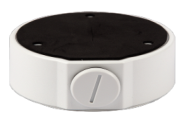 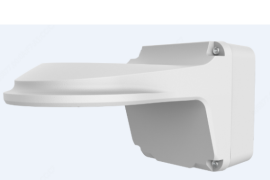 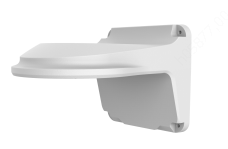 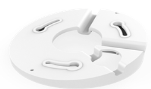 TR-UP06-INTR-A01-INTR-SE24-INTR-SE24-A-INPole MountWaterproof JointPendant MountPendant Mount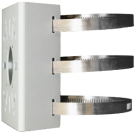 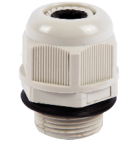 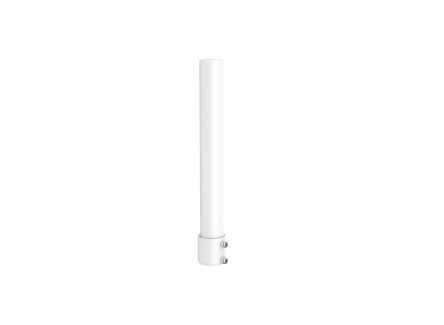 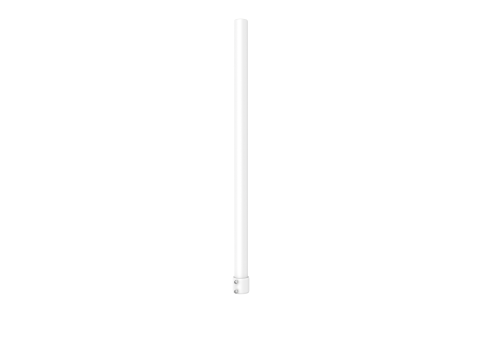 TR-CM24-INTR-UC08-CPendant MountPole Mount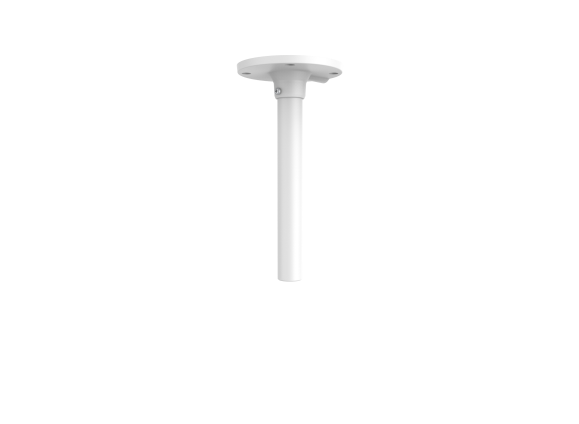 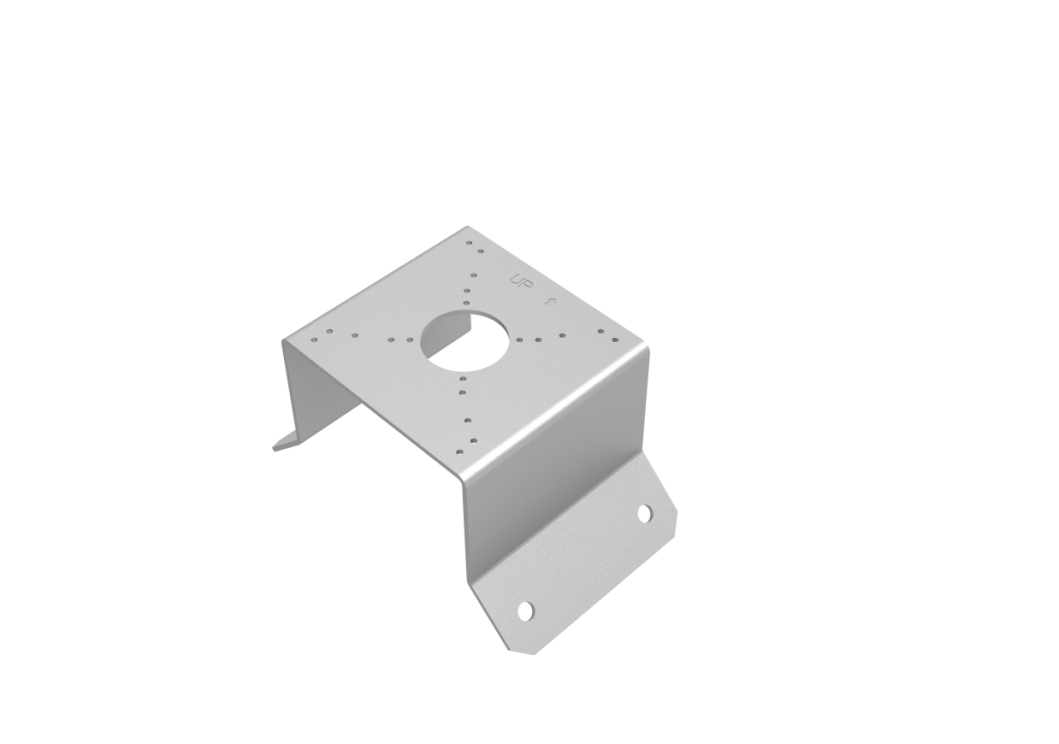 Junction MountPole MountTR-JB03-G-INTR-JB07/WM03-G-IN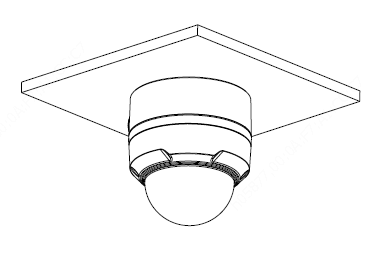 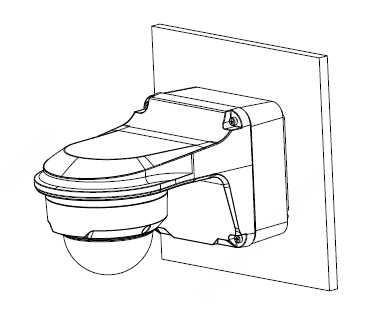 TR-UM06-E-INTR-JB07/WM03-G-IN+TR-UP06-IN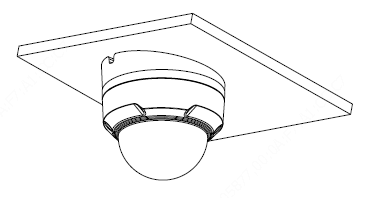 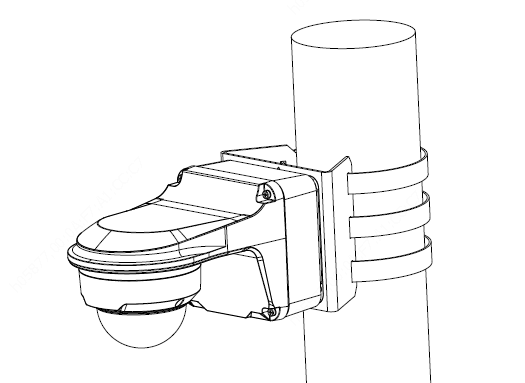 TR-CM24-IN+TR-JB03-G-INTR-JB07/WM03-G-IN+ TR-UC08-C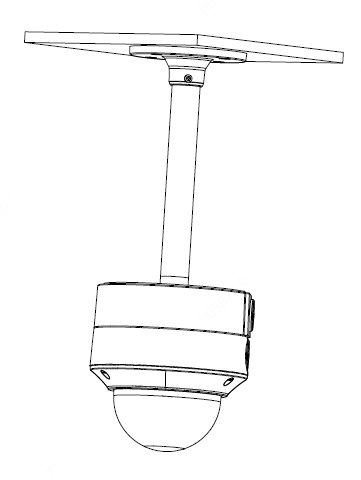 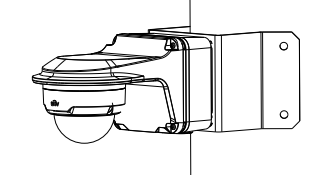 